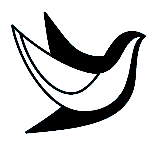 Общество с ограниченной ответственностью «Центр Мир»(ООО «Центр Мир»)Детский санаторный оздоровительный лагерь «Мир»УтвержденоПриказом ООО «Центр Мир» № 141 от 01.12.2021г.СОГЛАСИЕ НА ПОЛУЧЕНИЕ ИНФОРМАЦИИ*Настоящее согласие дается мною,____________________________________________________________,для получения смс-рассылки от ООО «Центр Мир»: напоминание о дате отъезда в лагерь, месте и времени встречи (отправляется за 1 день до наступления сезона), получение информации о новых и текущих проектах и программах компании (1-2 раза в год) по телефону: ____________________________________. Настоящее согласие дается мною для получения e-mail рассылки от ООО «Центр Мир» (ДСОЛ «Мир»): с информацией об акциях раннего бронирования, получении информации о новых и текущих проектах и новых сезонах лагеря (1-2 раза в месяц) на е-mail: _________________________________________________Я осведомлен, что отказаться от информационных рассылок я могу, отправив письмо с соответствующим запросом на электронный адрес prodaj@center-mir.ru«___» _______________ 20 ___г. 			Подпись __________________/____________________________*Согласие на получение информации предназначено для заполнения родителями (законными представителями), которые самостоятельно приобретали путевку в отделе продаж ООО «Центр Мир».